					REF: ITT- PR-AFG-KBL-2019-2093Tender Notice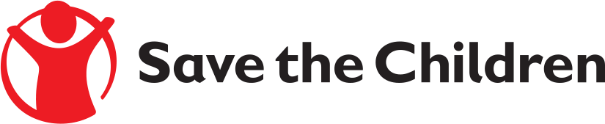 Save the Children believes every child deserves a future. In Afghanistan and around the world, we give children a healthy start in life, the opportunity to learn and protection from harm. We do whatever it takes for children – every day and in times of crisis – transforming their lives and the future we share.Save the Children International in Afghanistan is inviting submissions of tenders for (1) Two-year (FWA) Frame Work Agreement fixed Price under reference # ITT- PR-AFG-KBL-2019-2093 to provide the following products: Detailed technical specifications are included within the tender documents. If you are interested in submitting a bid, please contact procurements team at the following address AFG.Tenders@savethechildren.org to express your interest and request the tender documents. Tender documents will be sent to you by return. ORIf you are interested in submitting a bid, please collect the tender documents from the following location: Afghanistan Country, House #586, Street # 05, Qalai Fatullah, Kabul AfghanistanIt is recommended to request / collect the tender documents as soon as possible. Completed tender documents are due to be submitted by March 11 2020 before 3:00 PM Afghanistan time.Please mention Tender Reference# in the subject line as ITT- PR-AFG-KBL-2019- Provision of Transportation Services for all SCI Field Offices and tender document will not be accepted after the closing date. Provision of Transportation Services (Trucks) for all SCI Field Offices